Расположение на карте Место 6Земельный участок под размещение Место №6 под ТКО 3x10м., по адресу:Красноярский край, городской округ город Шарыпово, гп Дубинино, в 28 м по направлению на северо-восток от земельного участка, по адресу: Красноярский край, городской округ город Шарыпово, гп Дубинино, ул. Кольцевая, земельный участок 7/1 (55,6269 89,0852  координаты согласно данных публичной кадастровой карты, земельный участок требует планировки, размещение площадки ТКО осуществлять в 2-3 метрах от дорожного полотна)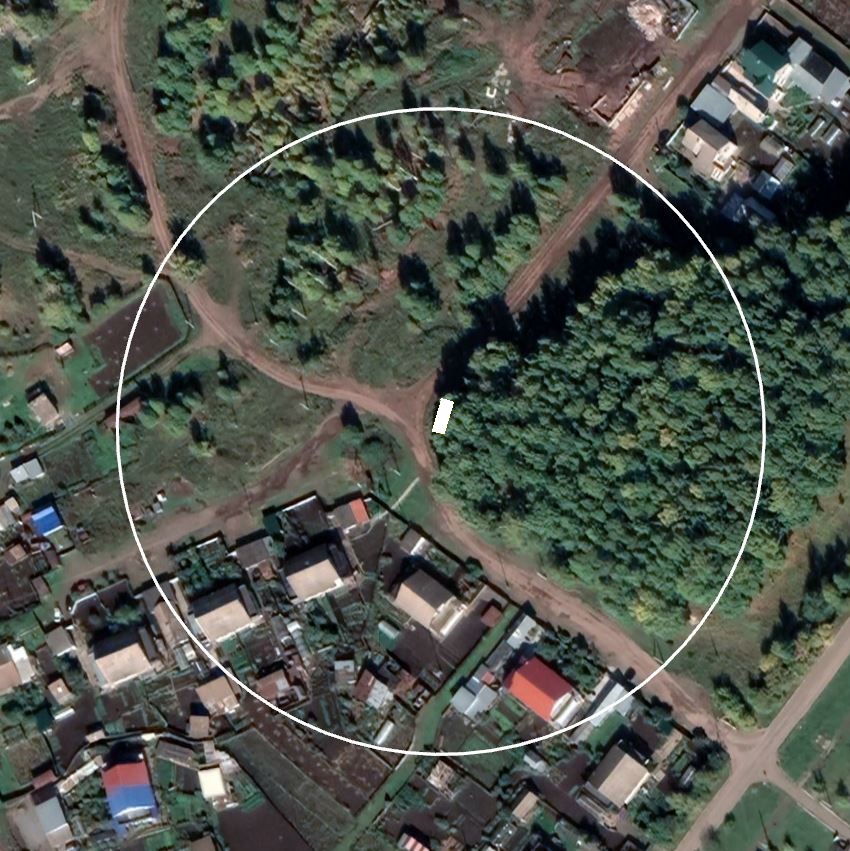 Приложение № 6К перечню мест (площадок) накопления твердых коммунальных отходов на территории муниципального образования город Шарыпово Красноярского краяМесто 6Расположение места 6 (площадки) накопления ТКО на территории муниципального образования город Шарыпово 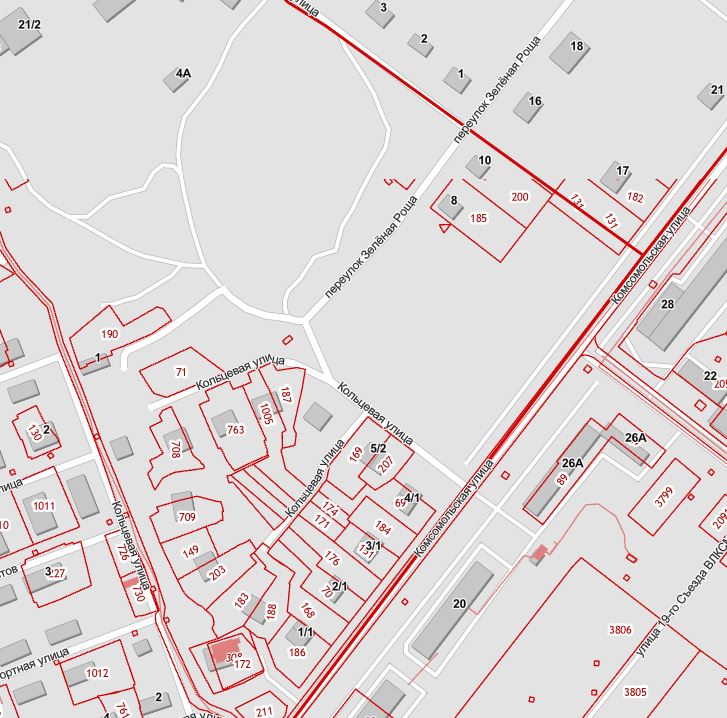 